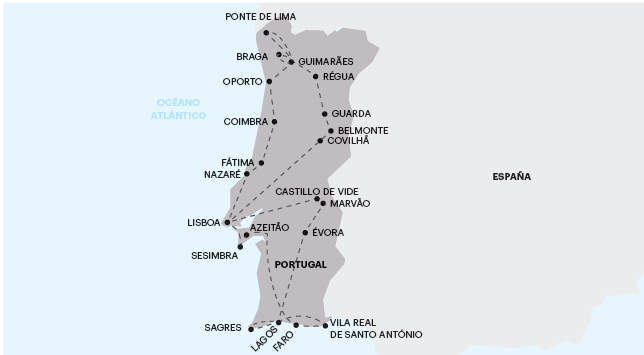 Portugal de norte a sur – 202314 días de viajeSALIDAS:2023:Mayo: 4, 18Junio: 1 y 15 Julio: 6 Agosto: 24 Septiembre: 7 y 21Octubre: 5**importante: Fechas, itinerarios y precios pueden cambiar sin aviso previo.Para información actualizada, por favor consultar a www.americas-abreu.com ITINERARIODÍA 1 - LLEGADA A LISBOALlegada al aeropuerto. Recepción y traslado al hotel (la mayoría de los hoteles en Europa solo aceptan la entrada después de las 2 pm). Tiempo libre.DÍA 2 - LISBOADesayuno y visita panorámica de la ciudad en la cual destacamos el barrio histórico de Belem. Tarde y noche libres. Consulte los tours opcionales del día.DÍA 3 - LISBOA > FATIMA > NAZARÉ > COÍMBRA > OPORTO Salida hacia Fátima donde visitaremos el santuario mariano más importante del país. Continuación hacia Nazaré, donde vive una de las comunidades pesqueras más importantes de Portugal. Breve recorrido y tiempo libre. Por la tarde, nos dirigimos a Coimbra, capital de Portugal hasta 1256, y el hogar de la universidad más antigua del país. Paseo panorámico y visita al Monasterio de Santa Cruz. Continuación hacia la ciudad de Oporto. DÍA 4 - OPORTOVisita de esta ciudad terminando en una Bodega de Vino de Oporto para visita y degustación. Resto del día libre. Consulte los tours opcionales del día.DÍA 5 - OPORTO > TRAVASSOS (MUSEO DEL ORO) > GUIMARÃES > BRAGASalida hacia al corazón de la región de Miño. Llegada a Travassos, "pueblo-taller" donde casi todas las familias son o han estado vinculados a la actividad de la joyería, y visita del Museo del Oro. Continuación del viaje hacia Guimarães y paseo a pie por el centro histórico, Patrimonio de la Humanidad. Tiempo libre. Continuación hacia Braga y subida al Santuario del Bon Jesús del Monte en el célebre tranvía de 1882 movido a fuerza de agua. Continuación hacia el centro de la ciudad donde haremos un paseo en el cual destacamos la famosa catedral medieval. Tiempo libre. DÍA 6 - BRAGA > SÃO BENTO DA PORTA ABERTA > SOAJO > PONTE DE LIMA > BRAGASalida hacia el hermoso Parque Nacional de Peneda-Gerês, considerado por la UNESCO como Reserva Mundial de la Biosfera. Llegada al Santuario de São Bento da Porta Aberta. Continuación hacia la Villa de Soajo, en la que conoceremos el célebre conjunto de hórreos tradicionales en granito. Almuerzo en restaurante (incluido). Continuación hacia Ponte de Lima, pueblo histórico reconocido por la producción y calidad de su Vino Verde (degustación). Regreso a Braga. DÍA 7 - BRAGA > AMARANTE > MESÃO FRIO > RÉGUA > GUARDA Salida hacia la región de Trás-os-Montes. Llegada a Amarante, ciudad de San Gonçalo (parada y visita de la iglesia). Continuación por Mesão Frio, a través del espectacular paisaje del valle del Duero, donde podremos admirar las plantaciones de viñedos que producen el vino portugués más famoso – El vino de Oporto. Llegada a Peso da Régua, antiguo centro de exportaciones de vino. Continuación hacia la región de Beira Alta y llegada en Guarda, la ciudad más alta de Portugal (1056m de altitud). Paseo guiado en el centro histórico en el que destacamos la Catedral medieval (entrada). DÍA 8 - GUARDA > BELMONTE > COVILHÃ > LISBOA Salida hacia la región de la Sierra de la Estrella, la montaña más alta de Portugal continental. Llegada a Belmonte – ciudad donde nació Pedro Álvares Cabral - y visita al Museo de los Descubrimientos. A continuación, visitaremos la Iglesia de Santiago, el Panteón de la Familia Cabral. Continuación hasta la ciudad de Covilhã, importante centro de la industria de la lana. Tiempo libre. Continuación del viaje hasta Lisboa. Consulte los tours opcionales del día.DÍA 9 - LISBOA > CASTELO DE VIDE > MARVÃO > ÉVORA Salida hacia el Alto Alentejo. Llegada a Castelo de Vide y visita guiada y visita guiada en la cual destacamos la Iglesia de Santa Maria. Continuación hacia Marvão, villa ubicada a 862m de altitud. Breve paseo con entrada en el Castillo. En horario a indicar, seguimos hacia Évora, capital del Alentejo, rodeada de murallas y clasificada Patrimonio Mundial por la UNESCO. DÍA 10 - ÉVORA > ALGARVE (REGIÓN)Visita guiada de Évora y tiempo libre. Salida hacia el sur viajando a lo largo de las llanuras de la región del Bajo Alentejo. Continuación hacia el Algarve, región mundialmente conocida por la belleza y calidad de sus playas, así como por sus lugares históricos y deliciosa gastronomía rica en productos del mar.DÍA 11 - ALGARVE (CABO DE SÃO VICENTE > SAGRES > LAGOS)Salida para darnos un paseo en la región Oeste del Algarve. Visita del Cabo de San Vicente, promontorio rocoso con acantilados de 60m de altura. Continuación hacia la fortaleza de Sagres donde, según la tradición, el Infante D. Henrique habrá fundado una escuela de navegación que formaría los precursores de los viajes marítimos en el siglo XV (entrada). Continuación hacia Lagos, importante puerto comercial durante el periodo de los Descubrimientos. Paseo guiado visitando la Iglesia de Santo Antonio. Tiempo libre. Regreso al hotel. DÍA 12 - ALGARVE (VILA REAL DE SANTO ANTÓNIO > FARO > ALMANCIL)Paseo en la región Este del Algarve. Llegada en Vila Real de Santo Antonio, ciudad reconstruida por el Marqués de Pombal después del terremoto de 1755. Continuación hacia Faro, capital del Algarve, y paseo a pie en la ciudad vieja, pasando por el Arco de la Villa, y visitando la Catedral (entrada). Tiempo libre. Por la tarde visitaremos la célebre Iglesia Matriz de São Lourenço, obra maestra de las artes decorativas del siglo XVIII. Regreso al hotel. DÍA 13 - ALGARVE (REGIÓN) > AZEITÃO > SESIMBRA > LISBOA Viaje a Lisboa, atravesando las regiones de Algarve y Alentejo. Llegada a Azeitão, pueblo conocido por la tradicional calidad de sus vinos, quesos y dulces tradicionales. Visita guiada a una bodega, seguida de degustación. Continuación a Sesimbra, famosa villa de pescadores. Tiempo libre. Por la tarde, continuación hacia Lisboa cruzando el Puente 25 de abril sobre el majestuoso río Tajo. DÍA 14 - SALIDA DE LISBOALos servicios del hotel terminan con el desayuno (la habitación puede seguir ocupada hasta las 10 o 12 horas, según las normas de cada hotel). Tiempo libre hasta la hora del traslado al aeropuerto. Feliz viaje de regreso.Servicios incluÍdos:13 desayunos y 1 comida en restaurante;Circuito en autobús de turismo;Traslados de llegada y de salida;Estadía en habitaciones dobles en los hoteles mencionados;Tasas hoteleras y de servicio;Servicio de maleteros en la salida de los hoteles (1 maleta por persona);Acompañamiento durante todo el viaje por un guía Abreu bilingüe (español y portugués);Visitas de Ciudad (incluidas) con Guía Local: Lisboa y Oporto;Otras Ciudades y Locales comentados por nuestro Guía: Fátima, Nazaré, Coímbra, Travassos, Guimarães, Braga, Gerês, São Bento da Porta Aberta, Soajo, Ponte de Lima, Amarante, Mesão Frio, Régua, Guarda, Belmonte, Covilhã, Castelo de Vide, Marvão, Évora, Cabo de São Vicente, Sagres, Lagos, Vila Real de Santo Antonio, Faro, Almancil, Azeitão y Sesimbra;Entradas en museos y monumentos de acuerdo con el itinerario: Iglesia & Monasterio de Santa Cruz en Coímbra, Museo del Oro en Travassos, Catedral de Braga, Santuario de São Bento da Porta Aberta, Iglesia de San Gonçalo en Amarante, Catedral de Guarda, Museo de los Descubrimientos y Iglesia de Santiago en Belmonte, Iglesia de Santa Maria y Castillo de Castelo de Vide, Castillo de Marvão, Capilla de los Huesos, Fortaleza de Sagres, Iglesia de Santo Antonio en Lagos, Catedral de Faro y Iglesia de São Lourenço en Almancil;Visita de una Bodega de Vino de Oporto;Subida en el tranvía movido a fuerza de agua hasta el Santuario del Bon Jesús de Braga;Degustación de Vino Verde;Visita de una Bodega y degustación en Azeitão;Para que tenga más comodidad incluimos en todas las visitas el uso de auriculares. NOTA: En la comida, las bebidas no están incluidas.Servicios excluidos:Todos aquellos servicios que no se encuentren debidamente especificados en los “SERVICIOS INCLUIDOS”. TABLA DE PRECIOS:Precios por persona en USD - PARTE TERRESTRE: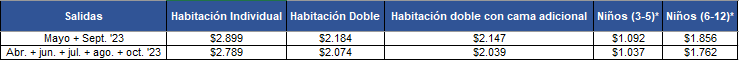 NUESTROS HOTELES PREVISTOS O SIMILARES:LISBOAVip Executive Art’s Hotel★★★★OPORTOVila Galé Porto★★★★BRAGAHotel do Templo ★★★★GUARDALusitânia Congress & Spa★★★★ÉVORAÉvora Hotel★★★★ALGARVEBaía Grande★★★★NOTA IMPORTANTE:En salidas que coincidan con ferias o otros eventos especiales, la estadía podrá ser en otros hoteles y/o ciudades distintas de las indicadas en el itinerario.EXCURSIONES OPCIONALES 2023/24 01 – Estoril, Cascais y Sintra – 40€ Paseo hacia Estoril, famoso por su Casino. Continuación hacia Cascais, pueblo de pescadores y famoso balneario aristocratico (parada y tiempo libre para almorzar). Continuación hacia la ciudad historica de Sintra, residencia de veraneo de los Reyes de Portugal y considerado Patrimonio de la Humanidad por la UNESCO (parada). 02 – Lisboa a Noche – 70€ Noche de Fado y folclore con cena típica. 03 – Oporto: Paseo en Barco en el Río Duero y Comida en Restaurante Típico – 55€ NOTAS:- Abreu se reserva el derecho de ajustar los valores de estos tours cuando exista un incremento en el costo de losboletos y/u otros que lo justifiquen;- Su Guía estará a Su disposición para cualquier información sobre estas excursiones e indicará previamente los horarios de las mismas.- Para que los paseos puedan realizarse con la eficiencia que Ud. por cierto deseará, solicitamos que haga sus reservas con la antelación aconsejada.- Estas excursiones solo podrán tener lugar con un mínimo de pasajeros, variable según el paseo.